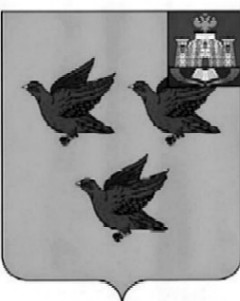 РОССИЙСКАЯ ФЕДЕРАЦИЯОРЛОВСКАЯ ОБЛАСТЬЛИВЕНСКИЙ ГОРОДСКОЙ СОВЕТ НАРОДНЫХ ДЕПУТАТОВРЕШЕНИЕ «25» марта 2021 г.  № 57/626-ГС                             Принято на 57 заседании Ливенского городского Совета народных  депутатов V созываО внесении изменений в решение Ливенского городского Совета народных депутатов от 03 декабря 2020 г. № 53/580-ГС«Об утверждении общего перечня наказов избирателей депутатам Ливенского городского Совета народных депутатов для исполнения в 2021 году» Руководствуясь Положением о наказах избирателей депутатам Ливенского городского Совета народных депутатов, Ливенский городской Совет народных депутатов РЕШИЛ:1. Внести в решение Ливенского городского Совета народных от 03 декабря 2020 г. № 53/580-ГС «Об утверждении общего перечня наказов избирателей депутатам Ливенского городского Совета народных депутатов для исполнения в 2021 году» следующие изменения и дополнения:в приложении:1) в совокупности строк, объединенных ячейкой со словами «Депутат по избирательному округу № 2 Кузьменко Сергей Владимирович»графы 4: слова строки 1 «Замена входных дверей» заменить словами «Приобретение детских шкафчиков»;2) в совокупности строк, объединенных ячейкой со словами «Депутат по избирательному округу № 3 Сажин Николай Николаевич»графы 5: слова строки 2 «I квартал» заменить словами «I-II квартал»;3) в совокупности строк, объединенных ячейкой со словами «Депутат по избирательному округу № 8 Сапрыкина Людмила Сергеевна»графы 4: слова строки 1 «Приобретение входных дверей» заменить словами «Приобретение детских шкафчиков»;4) в совокупности строк, объединенных ячейкой со словами «Депутат по избирательному округу № 10 Шкодкин Владимир Николаевич»графы 6: число строки 3 «30,0» заменить числом «35,0»; число строки 4 «55,0» заменить числом «50,0»;5) в совокупности строк, объединенных ячейкой со словами «Депутат по избирательному округу № 15 Зацепилина Любовь Сергеевна»графы 6: число строки 2 «69,0» заменить числом «80,0»;6) в совокупности строк, объединенных ячейкой со словами «Депутат по  избирательному округу № 16 Савкова Зоя Алексеевна»графы 4: слова строки 3 «Замена детских шкафчиков» заменить словами «Приобретение детских шкафчиков»;7) в совокупности строк, объединенных ячейкой со словами «Депутат по избирательному округу № 20 Бологов Евгений Николаевич»графы 4: слова строки 1 «Ремонт цоколя и устройство отмостки здания» заменить словами «Приобретение строительных материалов»;8) в совокупности строк, объединенных ячейкой со словами «Депутат по единому избирательному округу Андреева Татьяна Николаевна»графы 4: слова строки 2 «Ремонт входных дверей в групповые помещения» заменить словами «Приобретение детских шкафчиков»;9) в совокупности строк, объединенных ячейкой со словами «Депутат по единому избирательному округу Неплюхин Сергей Александрович»графы 5: слова строки 2 «I квартал» заменить словами «I-II квартал».2. Настоящее решение вступает в силу с момента его официального опубликования.Председатель Ливенского городскогоСовета народных депутатов			                                             Е.Н. КонищеваДепутат по избирательному округу № 2Кузьменко Сергей ВладимировичОрловская область,г. Ливны,ул. Октябрьская,д. 19 бМБДОУ«Центр развития ребенка – детский сад № 20»Замена входных дверейII- IIIквартал10,0Депутат по избирательному округу № 2Кузьменко Сергей ВладимировичОрловская область,г. Ливны,ул. Московская,д. 106 гУправление муниципального имущества администрации городаПриобретение и установка детского игрового оборудованияII- IIIквартал20,0Депутат по избирательному округу № 2Кузьменко Сергей ВладимировичОрловская область,г. Ливны,ул. Московская,д. 106 еУправлениежилищно-коммунальногохозяйства администрации городаРемонтасфальтового покрытиядворовой территорииII- III квартал20,0Депутат по избирательному округу № 2Кузьменко Сергей ВладимировичОрловская область,г. Ливны,ул. М.Горького, д. 41МБУ«Ливенский краеведческий музей»Издание книги «Ливны»II- IIIквартал15,0Орловская область,г. Ливны,ул. М.Горького, д. 41МБУ«Ливенский краеведческий музей»Приобретение лестницы трансформерII- IIIквартал5,0Депутат по избирательному округу № 3Сажин Николай НиколаевичОрловская область,г. Ливны,ул. М.Горького, д. 41МБУ«Ливенский краеведческий музей»Издание книги «Ливны»II- IIIквартал10,0Депутат по избирательному округу № 3Сажин Николай НиколаевичОрловская область,г. Ливны, ул. К. Филиппова, д. 58 аМАУ «ФОК» г. ЛивныПриобретение оборудования для обслуживания искусственного футбольного поля (грабли разуплотнительные)Iквартал90,0Депутат по избирательному округу № 8Сапрыкина Людмила СергеевнаОрловская область, г. Ливны, ул. Октябрьская, д. 19 бМБДОУ«Центр развития ребёнка – детский сад № 20» города ЛивныПриобретение входных дверейII-IIIквартал20,0Депутат по избирательному округу № 8Сапрыкина Людмила СергеевнаОрловская область,г. Ливны,ул. М.Горького, д. 41МБУ«Ливенский краеведческий музей»Издание книги «Старинные улицы города Ливны»II-IIIквартал10,0Депутат по избирательному округу № 8Сапрыкина Людмила СергеевнаОрловская область,г. Ливны,ул. Крестьянская, д.145МБДОУкомбинированного вида Детский сад № 1Приобретение детской мебелиII-IIIквартал70,0Депутат по избирательному округу № 10Шкодкин Владимир НиколаевичОрловская область,г. Ливны, ул. Дружбы народов, д.104МБДОУ«Центр развития ребенка – детский сад № 16» г. ЛивныЗамена оконных блоковIIквартал10,0Депутат по избирательному округу № 10Шкодкин Владимир НиколаевичОрловская область, г. Ливны,ул. М.Горького, д.41МБУ«Ливенский краеведческий музей»Приобретение лестницы - трансформераIIквартал5,0Орловская область, г. Ливны,ул. Свердлова, д.49Управление муниципального имущества администрации городаПриобретение и установка детского игрового оборудования IIквартал 30,0Орловская область, г. Ливны,ул. Пушкина, д.3МБОУ«Лицей им. С.Н. Булгакова» г. ЛивныПриобретение линолеумаIIквартал55,0Депутат по избирательному округу № 15Зацепилина Любовь СергеевнаОрловская область, г. Ливны, ул. Селищева, д.3МБДОУ«Детский сад № 19» г. ЛивныЗамена оконных блоковII- IIIквартал20,0Депутат по избирательному округу № 15Зацепилина Любовь СергеевнаОрловская область,г. Ливны,ул. Мира, д.140, д.142Управление муниципального имущества администрации городаПриобретение и установка детского игрового оборудования II- IIIквартал69,0Депутат по избирательному округу № 16СавковаЗояАлексеевнаОрловская область,г. Ливны,ул. Гайдара, д. 6.Управлениемуниципального имущества администрации городаПриобретение и установка малых архитектурных формII-IIIквартал10,0Депутат по избирательному округу № 16СавковаЗояАлексеевнаОрловская область,г. Ливны,ул. Октябрьская, д. 41.Управлениемуниципального имущества администрации городаПриобретение и установка детского игрового оборудованияII-IIIквартал27,0Депутат по избирательному округу № 16СавковаЗояАлексеевнаОрловская область,г. Ливны,ул. Октябрьская, д. 19 б.МБДОУ «Центр развития ребёнка – детский сад № 20» города ЛивныЗамена детских шкафчиковII-IIIквартал33,0Депутат по избирательному округу № 16СавковаЗояАлексеевнаОрловская область,г. Ливны,ул. Гайдара, д. 6.(спортивная площадка)Управлениемуниципального имущества администрации городаПриобретение и установка детского игрового оборудованияII-IIIквартал30,0Депутат по избирательному округу № 20Бологов Евгений НиколаевичОрловская область, г. Ливны, ул. Мира, д.186 аМБОУ Гимназия г. ЛивныРемонт цоколя и устройство отмостки зданияII- IIIквартал35,0Депутат по избирательному округу № 20Бологов Евгений НиколаевичОрловская область, г. Ливны, ул. Мира, д.213 бМБДОУ «Центр развития ребенка – детский сад № 18» г. ЛивныПриобретение шкафовII-IIIквартал30,0Депутат по избирательному округу № 20Бологов Евгений НиколаевичОрловская область, г. Ливны, ул. Мира, д.201Управление муниципального имущества администрации городаПриобретение и установка детского игрового оборудованияII-IIIквартал35,0Депутат по единому избирательному округуАндреева Татьяна НиколаевнаОрловская область,г. Ливны,ул. Октябрьская, д.5МБОУ СОШ № 4г. ЛивныЗамена оконных блоковII-IIIквартал80,0Депутат по единому избирательному округуАндреева Татьяна НиколаевнаОрловская область,г. Ливны,ул. Октябрьская, д.19 бМБДОУ «Центр развития ребёнка – детский сад № 20» города ЛивныРемонт входных дверей в групповые помещенияII-IIIквартал20,0Депутат по единому избирательному округуНеплюхин Сергей АлександровичОрловская область,г. Ливны,ул. Мира, д.213 бМБДОУ«Центр развития ребёнка – детский сад №18» г. ЛивныПриобретение шкафовII-IIIквартал50,0Депутат по единому избирательному округуНеплюхин Сергей АлександровичОрловская область,г. Ливны, ул. К. Филиппова, д.58 аМАУ «ФОК» г. ЛивныПриобретение оборудования для обслуживания искусственного футбольного поля (грабли разуплотнительные)Iквартал50,0